摩根尚睿混合型基金中基金(FOF)2024年第1季度报告2024年3月31日基金管理人：摩根基金管理（中国）有限公司基金托管人：中国建设银行股份有限公司报告送出日期：二〇二四年四月二十二日§1  重要提示基金管理人的董事会及董事保证本报告所载资料不存在虚假记载、误导性陈述或重大遗漏，并对其内容的真实性、准确性和完整性承担个别及连带责任。 基金托管人中国建设银行股份有限公司根据本基金合同规定，于2024年4月19日复核了本报告中的财务指标、净值表现和投资组合报告等内容，保证复核内容不存在虚假记载、误导性陈述或者重大遗漏。 基金管理人承诺以诚实信用、勤勉尽责的原则管理和运用基金资产，但不保证基金一定盈利。 基金的过往业绩并不代表其未来表现。投资有风险，投资者在作出投资决策前应仔细阅读本基金的招募说明书。 本报告中财务资料未经审计。本报告期自2024年1月1日起至3月31日止。§2  基金产品概况§3  主要财务指标和基金净值表现3.1 主要财务指标单位：人民币元注：本期已实现收益指基金本期利息收入、投资收益、其他收入(不含公允价值变动收益)扣除相关费用后的余额，本期利润为本期已实现收益加上本期公允价值变动收益。 上述基金业绩指标不包括持有人认购或交易基金的各项费用（例如，开放式基金的申购赎回费、红利再投资费、基金转换费等），计入费用后实际收益水平要低于所列数字。3.2 基金净值表现3.2.1本报告期基金份额净值增长率及其与同期业绩比较基准收益率的比较1、摩根尚睿混合(FOF)A：2、摩根尚睿混合(FOF)C：3.2.2　自基金合同生效以来基金累计净值增长率变动及其与同期业绩比较基准收益率变动的比较摩根尚睿混合型基金中基金(FOF)累计净值增长率与业绩比较基准收益率的历史走势对比图(2018年8月15日至2024年3月31日)1．摩根尚睿混合(FOF)A：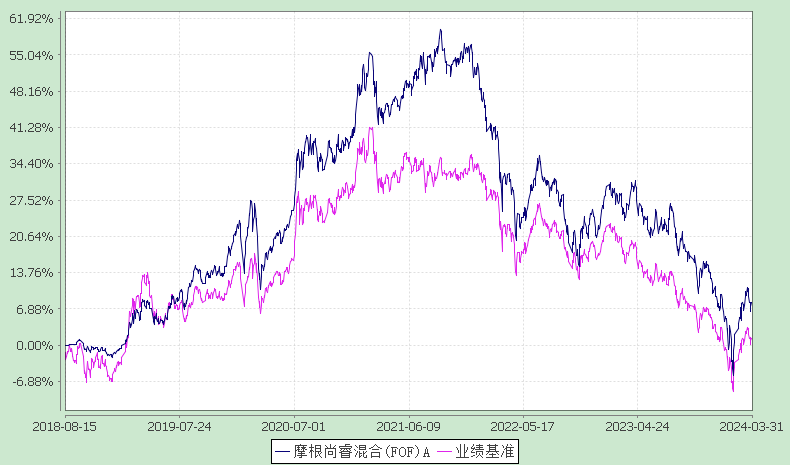 注：本基金合同生效日为2018年8月15日，图示的时间段为合同生效日至本报告期末。本基金建仓期为本基金合同生效日起6个月，建仓期结束时资产配置比例符合本基金基金合同规定。本基金自2023年2月14日起，将基金业绩比较基准由“中证 800 指数收益率*60%+中证综合债指数收益率*40%”变更为“中证偏股型基金指数收益率*80%+中证债券型基金指数收益率*15%+活期存款利率（税后）*5%”2．摩根尚睿混合(FOF)C：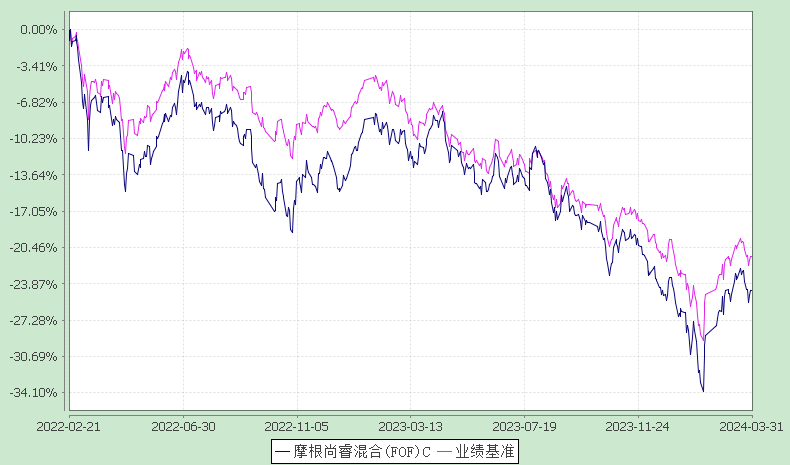 注：本基金自 2022年2月8日起增加C类份额，相关数据按实际存续期计算。本基金建仓期为本基金合同生效日起6个月，建仓期结束时资产配置比例符合本基金基金合同规定。本基金自2023年2月14日起，将基金业绩比较基准由“中证 800 指数收益率*60%+中证综合债指数收益率*40%”变更为“中证偏股型基金指数收益率*80%+中证债券型基金指数收益率*15%+活期存款利率（税后）*5%”§4  管理人报告4.1 基金经理（或基金经理小组）简介注：1. 任职日期和离任日期均指根据公司决定确定的聘任日期和解聘日期。2. 证券从业的含义遵从行业协会《证券业从业人员资格管理办法》的相关规定。4.2管理人对报告期内本基金运作遵规守信情况的说明在本报告期内，基金管理人不存在损害基金份额持有人利益的行为，勤勉尽责地为基金份额持有人谋求利益。基金管理人遵守了《证券投资基金法》及其他有关法律法规、本基金基金合同的规定。除以下情况外，基金经理对个股和投资组合的比例遵循了投资决策委员会的授权限制，基金投资比例符合基金合同和法律法规的要求：本基金曾出现个别由于市场原因引起的投资组合的投资指标被动偏离相关比例要求的情形，但已在规定时间内调整完毕。4.3 公平交易专项说明4.3.1 公平交易制度的执行情况报告期内，本公司继续贯彻落实《证券投资基金管理公司公平交易制度指导意见》等相关法律法规和公司内部公平交易流程的各项要求，严格规范境内上市股票、债券的一级市场申购和二级市场交易等活动，通过系统和人工相结合的方式进行交易执行和监控分析，以确保本公司管理的不同投资组合在授权、研究分析、投资决策、交易执行、业绩评估等投资管理活动相关的环节均得到公平对待。对于交易所市场投资活动，本公司执行集中交易制度，确保不同投资组合在买卖同一证券时，按照时间优先、比例分配的原则在各投资组合间公平分配交易量；对于银行间市场投资活动，本公司通过对手库控制和交易室询价机制，严格防范对手风险并检查价格公允性；对于申购投资行为，本公司遵循价格优先、比例分配的原则，根据事前独立申报的价格和数量对交易结果进行公平分配。报告期内，通过对不同投资组合之间的收益率差异比较、对同向交易和反向交易的交易时机和交易价差监控分析，未发现整体公平交易执行出现异常的情况。4.3.2 异常交易行为的专项说明报告期内，通过对交易价格、交易时间、交易方向等的分析，未发现有可能导致不公平交易和利益输送的异常交易行为。所有投资组合参与的交易所公开竞价同日反向交易成交较少的单边交易量超过该证券当日成交量的5%的情形：无。4.4 报告期内基金的投资策略和业绩表现说明4.4.1报告期内基金投资策略和运作分析回顾2024年一季度，国内权益市场经历了较大的波动。一季度为经济数据相对空窗的阶段，叠加春节错位使得经济数据受基数的影响较大，因此，相较经济基本面而言，流动性与情绪成为放大价格波动主要因素。进入2月份，多项政策呵护下，市场流动性逐步恢复，前期调整幅度较大的高贝塔行业反弹居前，主要指数亦在一季度小幅收涨。两会期间，央行表示后续在降准上仍有空间，国内债券收益率在一季度整体下行，10年国债收益率降至2.29%。海外方面，美国经济韧性强于预期，美股在一季度表现较好。美债收益率反弹至4.2%左右，2月通胀数据高于预期，对通胀顽固性的担忧有所上升。   前期总量政策的积极调整为2024年经济增长的修复积蓄了动能。两会制定的主要经济目标符合市场预期，就业目标高于往年体现对年内经济稳定运行的诉求，对新质生产力的强调也体现了中长期目标中对经济质量提升的关注。结构上，过去两年承压的传统行业面临的环境趋于改善；适应国内需求变化的科技创新、消费服务等领域在政策支持下也有望迎来较好的增长。同时，外需对出口的拉动也在逐步改善。整体供需格局的平衡，也将有利于价格从偏弱的预期中恢复，进而反映在企业的盈利水平的提升上。对于国内权益来讲，维持相对看好。当前历史绝对估值分位、相对债券资产的估值均处在较高吸引力的水平，具备长期配置价值。去年底以来，企业盈利预期指标有所企稳，并有望逐步修复。一季度市场资金流波动较大，近期以恢复平稳，后续关注市场增量资金流入的稳定性与负债属性。对于国内债券来讲，托底经济增长的政策在发力中，内外利差仍为负值，相对A股配置价值处在偏低的位置。但考虑到当前处在地方政府化债进程中、实际利率高位下，货币政策仍有进一步宽松的空间，国内债券的下行风险相对可控。同时，需关注二季度政府债券发行节奏的阶段性影响。海外方面，市场预期美国经济软着陆，尽管短期通胀回落有所曲折，但美联储维持年内降息的前瞻指引。如随年内降息落地，美债在货币政策宽松周期中将受益，收益率下行也有利于美股估值的维持。对于港股，来自国内经济基本面、海外高利率环境的压力均有望逐步缓和。4.4.2报告期内基金的业绩表现本报告期摩根尚睿A份额净值增长率为:-1.37%，同期业绩比较基准收益率为:-2.09%摩根尚睿C份额净值增长率为:-1.52%，同期业绩比较基准收益率为:-2.09%。4.5报告期内基金持有人数或基金资产净值预警说明报告期内，本基金存在连续二十个工作日基金资产净值低于五千万元的情况，出现该情况的时间范围为2024年01月02日至2024年03月29日。基金管理人拟调整本基金运作方式，加大营销力度，提升基金规模，方案已报监管机关。§5  投资组合报告5.1 报告期末基金资产组合情况5.2 报告期末按行业分类的股票投资组合 5.2.1报告期末按行业分类的境内股票投资组合本基金本报告期末未持有股票。5.3报告期末按公允价值占基金资产净值比例大小排序的前十名股票投资明细本基金本报告期末未持有股票。5.4 报告期末按债券品种分类的债券投资组合5.5 报告期末按公允价值占基金资产净值比例大小排序的前五名债券投资明细5.6　报告期末按公允价值占基金资产净值比例大小排序的前十名资产支持证券投资明细本基金本报告期末未持有资产支持证券。5.7 报告期末按公允价值占基金资产净值比例大小排序的前五名贵金属投资明细本基金本报告期末未持有贵金属。5.8报告期末按公允价值占基金资产净值比例大小排序的前五名权证投资明细本基金本报告期末未持有权证。5.9 报告期末本基金投资的股指期货交易情况说明本基金本报告期末未持有股指期货。5.10报告期末本基金投资的国债期货交易情况说明本基金本报告期末未持有国债期货。5.11投资组合报告附注5.11.1报告期内本基金投资的前十名证券的发行主体本期没有出现被监管部门立案调查，或在报告编制日前一年内受到公开谴责、处罚的情形。5.11.2报告期内本基金投资的前十名股票中没有在基金合同规定备选股票库之外的股票。5.11.3其他资产构成5.11.4报告期末持有的处于转股期的可转换债券明细本基金本报告期末未持有处于转股期的可转换债券。5.11.5报告期末前十名股票中存在流通受限情况的说明本基金本报告期末前十名股票中不存在流通受限情况。5.11.6投资组合报告附注的其他文字描述部分因四舍五入原因，投资组合报告中分项之和与合计可能存在尾差。§6  基金中基金6.1 报告期末按公允价值占基金资产净值比例大小排序的前十名基金投资明细6.2 当期交易及持有基金产生的费用6.3 本报告期持有的基金发生的重大影响事件无。§7  开放式基金份额变动单位：份§8  基金管理人运用固有资金投资本基金情况8.1基金管理人持有本基金份额变动情况单位：份8.2基金管理人运用固有资金投资本基金交易明细无。§9  备查文件目录9.1备查文件目录（一）中国证监会准予本基金募集注册的文件（二）摩根尚睿混合型基金中基金(FOF)基金合同（三）摩根尚睿混合型基金中基金(FOF)托管协议（四）法律意见书（五）基金管理人业务资格批件、营业执照（六）基金托管人业务资格批件、营业执照（七）摩根基金管理（中国）有限公司开放式基金业务规则（八）中国证监会要求的其他文件9.2存放地点基金管理人或基金托管人处。9.3查阅方式投资者可在营业时间免费查阅，也可按工本费购买复印件。摩根基金管理（中国）有限公司二〇二四年四月二十二日基金简称摩根尚睿混合(FOF)摩根尚睿混合(FOF)基金主代码006042006042基金运作方式契约型开放式契约型开放式基金合同生效日2018年8月15日2018年8月15日报告期末基金份额总额37,054,333.21份37,054,333.21份投资目标通过优选基金，并结合严格的风险控制，实现基金资产的长期稳健增值。通过优选基金，并结合严格的风险控制，实现基金资产的长期稳健增值。投资策略1、资产配置策略在大类资产配置上，结合产品定位、风险收益特征以及管理人的长期资本市场观点确定基金的资产配置方案。首先，管理人将根据基金业绩基准确定产品的风险收益特征。其次，根据投研团队的长期资本市场观点对各类型资产的风险收益特征进行判断。最后，结合本基金以及各资产类别的风险收益特征、现代投资组合理论，模拟得出各大类资产的长期战略配置比例。密切关注市场风险的变化以及各资产类别的风险收益的相对变化趋势，适度调整中长期战略配置比例。当资本市场发生重大变化且管理人认为将影响各类资产的预期时，根据实际情况调整资产配置比例。2、主动管理型基金投资策略综合运用定量分析和定性分析的方式，通过层层筛选，优选能持续创造超额收益的基金构建投资组合。首先，通过初步的定量指标筛选出历史业绩表现良好、规模适中、流动性较好的基金。在初步筛选的基础上，进一步通过尽职调查在基金管理公司层面进行考察，形成基金筛选基础池。其次，结合尽职调查结果以及公开数据，对基金经理进行深度访谈，筛选后将不同投资风格/策略的代表性基金列入未来基金构建投资组合的核心池。本基金目前将主要投资于本基金管理人旗下的公募基金，并根据定量及定性分析策略优选标的基金。未来本基金管理人本着审慎尽职的原则，可将投资范围逐步扩展至其他管理人旗下的公募基金。3、指数基金投资策略通过对国内外宏观经济、经济结构转型的方向、国家经济政策、产业政策导向的深入研究，优选中长期景气向好的指数基金进行配置。此外，基于对市场未来运行趋势和风格的预判，积极参与包括行业主题、风格或策略指数等在内的各类指数基金的投资，把握市场阶段性投资机会。4、债券投资策略结合不同债券品种的到期收益率、流动性、市场规模等情况，并根据对债券收益率曲线形态、息差变化的预测，对债券组合进行动态调整。5、中小企业私募债投资策略本基金对中小企业私募债的投资主要从自上而下判断景气周期和自下而上精选标的两个角度出发，结合信用分析和信用评估进行。6、证券公司短期公司债投资策略主要从分析证券行业整体情况、证券公司基本面情况入手，分析证券公司短期公司债券的违约风险及合理的利差水平，对其进行独立、客观的价值评估。7、资产支持证券投资策略综合考虑市场利率、发行条款、支持资产的构成及质量等因素，对资产支持证券的风险与收益状况进行评估，确定资产合理配置比例。1、资产配置策略在大类资产配置上，结合产品定位、风险收益特征以及管理人的长期资本市场观点确定基金的资产配置方案。首先，管理人将根据基金业绩基准确定产品的风险收益特征。其次，根据投研团队的长期资本市场观点对各类型资产的风险收益特征进行判断。最后，结合本基金以及各资产类别的风险收益特征、现代投资组合理论，模拟得出各大类资产的长期战略配置比例。密切关注市场风险的变化以及各资产类别的风险收益的相对变化趋势，适度调整中长期战略配置比例。当资本市场发生重大变化且管理人认为将影响各类资产的预期时，根据实际情况调整资产配置比例。2、主动管理型基金投资策略综合运用定量分析和定性分析的方式，通过层层筛选，优选能持续创造超额收益的基金构建投资组合。首先，通过初步的定量指标筛选出历史业绩表现良好、规模适中、流动性较好的基金。在初步筛选的基础上，进一步通过尽职调查在基金管理公司层面进行考察，形成基金筛选基础池。其次，结合尽职调查结果以及公开数据，对基金经理进行深度访谈，筛选后将不同投资风格/策略的代表性基金列入未来基金构建投资组合的核心池。本基金目前将主要投资于本基金管理人旗下的公募基金，并根据定量及定性分析策略优选标的基金。未来本基金管理人本着审慎尽职的原则，可将投资范围逐步扩展至其他管理人旗下的公募基金。3、指数基金投资策略通过对国内外宏观经济、经济结构转型的方向、国家经济政策、产业政策导向的深入研究，优选中长期景气向好的指数基金进行配置。此外，基于对市场未来运行趋势和风格的预判，积极参与包括行业主题、风格或策略指数等在内的各类指数基金的投资，把握市场阶段性投资机会。4、债券投资策略结合不同债券品种的到期收益率、流动性、市场规模等情况，并根据对债券收益率曲线形态、息差变化的预测，对债券组合进行动态调整。5、中小企业私募债投资策略本基金对中小企业私募债的投资主要从自上而下判断景气周期和自下而上精选标的两个角度出发，结合信用分析和信用评估进行。6、证券公司短期公司债投资策略主要从分析证券行业整体情况、证券公司基本面情况入手，分析证券公司短期公司债券的违约风险及合理的利差水平，对其进行独立、客观的价值评估。7、资产支持证券投资策略综合考虑市场利率、发行条款、支持资产的构成及质量等因素，对资产支持证券的风险与收益状况进行评估，确定资产合理配置比例。业绩比较基准本基金的业绩比较基准为：中证偏股型基金指数收益率*80%+中证债券型基金指数收益率*15%+活期存款利率（税后）*5%本基金的业绩比较基准为：中证偏股型基金指数收益率*80%+中证债券型基金指数收益率*15%+活期存款利率（税后）*5%风险收益特征本基金属于混合型基金中基金，预期风险和收益水平低于股票型基金，高于债券型和货币市场基金，属于较高风险收益水平的基金产品。根据2017年7月1日施行的《证券期货投资者适当性管理办法》，基金管理人和相关销售机构已对本基金重新进行风险评级，风险评级行为不改变本基金的实质性风险收益特征，但由于风险等级分类标准的变化，本基金的风险等级表述可能有相应变化，具体风险评级结果应以基金管理人和销售机构提供的评级结果为准。本基金属于混合型基金中基金，预期风险和收益水平低于股票型基金，高于债券型和货币市场基金，属于较高风险收益水平的基金产品。根据2017年7月1日施行的《证券期货投资者适当性管理办法》，基金管理人和相关销售机构已对本基金重新进行风险评级，风险评级行为不改变本基金的实质性风险收益特征，但由于风险等级分类标准的变化，本基金的风险等级表述可能有相应变化，具体风险评级结果应以基金管理人和销售机构提供的评级结果为准。基金管理人摩根基金管理（中国）有限公司摩根基金管理（中国）有限公司基金托管人中国建设银行股份有限公司中国建设银行股份有限公司下属分级基金的基金简称摩根尚睿混合(FOF)A摩根尚睿混合(FOF)C下属分级基金的交易代码006042015054报告期末下属分级基金的份额总额32,274,408.14份4,779,925.07份主要财务指标报告期(2024年1月1日-2024年3月31日)报告期(2024年1月1日-2024年3月31日)主要财务指标摩根尚睿混合(FOF)A摩根尚睿混合(FOF)C1.本期已实现收益-768,360.04-136,076.932.本期利润-513,410.06-188,147.933.加权平均基金份额本期利润-0.0158-0.03364.期末基金资产净值34,872,306.245,101,921.145.期末基金份额净值1.08051.0674阶段净值增长率①净值增长率标准差②业绩比较基准收益率③业绩比较基准收益率标准差④①－③②－④过去三个月-1.37%1.37%-2.09%1.09%0.72%0.28%过去六个月-7.50%1.11%-6.08%0.89%-1.42%0.22%过去一年-15.25%0.96%-14.60%0.77%-0.65%0.19%过去三年-25.32%0.88%-21.42%0.70%-3.90%0.18%过去五年1.52%0.87%-7.65%0.74%9.17%0.13%自基金合同生效起至今8.05%0.83%1.32%0.77%6.73%0.06%阶段净值增长率①净值增长率标准差②业绩比较基准收益率③业绩比较基准收益率标准差④①－③②－④过去三个月-1.52%1.37%-2.09%1.09%0.57%0.28%过去六个月-7.78%1.11%-6.08%0.89%-1.70%0.22%过去一年-15.75%0.96%-14.60%0.77%-1.15%0.19%过去三年------过去五年------自基金合同生效起至今-24.47%0.94%-21.26%0.75%-3.21%0.19%姓名职务任本基金的基金经理期限任本基金的基金经理期限证券从业年限说明姓名职务任职日期离任日期证券从业年限说明杜习杰本基金基金经理2020-12-11-16年杜习杰先生曾任长信基金任研究员。2011年6月起加入摩根基金管理（中国）有限公司（原上投摩根基金管理有限公司），历任研究员、投资经理兼研究员，现任组合基金投资部基金经理。吴春杰本基金基金经理2022-03-04-13年吴春杰女士曾任长江证券股份有限公司宏观策略分析师，中国太平洋人寿保险有限公司资产配置中心配置策略经理，上海景熙资产管理有限公司投资经理/宏观策略研究。2018年7月加入摩根基金管理（中国）有限公司（原上投摩根基金管理有限公司），历任宏观研究员，现任高级基金经理。序号项目金额(元)占基金总资产的比例(%)1权益投资--其中：股票--2基金投资36,085,125.6489.743固定收益投资1,223,342.473.04其中：债券1,223,342.473.04资产支持证券--4贵金属投资--5金融衍生品投资--6买入返售金融资产--其中：买断式回购的买入返售金融资产--7银行存款和结算备付金合计1,024,638.922.558其他各项资产1,875,897.034.679合计40,209,004.06100.00序号债券品种公允价值(元)占基金资产净值比例(％)1国家债券1,223,342.473.062央行票据--3金融债券--其中：政策性金融债--4企业债券--5企业短期融资券--6中期票据--7可转债（可交换债）--8同业存单--9其他--10合计1,223,342.473.06序号债券代码债券名称数量（张）公允价值(元)占基金资产净值比例（％）101970323国债1012,0001,223,342.473.06序号名称金额(元)1存出保证金1,299.412应收证券清算款1,867,098.663应收股利-4应收利息-5应收申购款7,498.966其他应收款-7待摊费用-8其他-9合计1,875,897.03序号基金代码基金名称运作方式持有份额（份）公允价值（元）占基金资产净值比例是否属于基金管理人及管理人关联方所管理的基金1377240摩根新兴动力混合A契约型开放式497,201.992,225,923.595.57%是2512760国泰CES半导体芯片行业ETF交易型开放式2,739,700.002,178,061.505.45%否3002207前海开源金银珠宝混合C契约型开放式1,400,088.752,111,333.845.28%否4512070易方达沪深300非银ETF交易型开放式2,869,100.001,658,339.804.15%否5001856易方达环保主题混合A契约型开放式498,331.011,655,455.624.14%否6090016大成消费主题混合A契约型开放式890,715.411,579,238.423.95%否7159745建材ETF交易型开放式2,635,500.001,502,235.003.76%否8513180华夏恒生科技ETF(QDII)交易型开放式2,711,900.001,285,440.603.22%否9006551中庚价值领航混合契约型开放式585,398.711,226,410.303.07%否10006102浙商丰利增强债券契约型开放式745,158.221,205,293.423.02%否项目本期费用其中：交易及持有基金管理人以及管理人关联方所管理基金产生的费用当期交易基金产生的申购费891.49-当期交易基金产生的赎回费（元）5,449.13-当期持有基金产生的应支付销售服务费（元）1,889.83-当期持有基金产生的应支付管理费（元）78,626.0612,200.00当期持有基金产生的应支付托管费（元）13,982.192,162.73当期交易基金产生的交易费（元）1,141.508.14当期交易基金产生的转换费（元）1,065.63-项目摩根尚睿混合(FOF)A摩根尚睿混合(FOF)C本报告期期初基金份额总额32,597,768.786,542,074.55报告期期间基金总申购份额222,444.17475,801.15减：报告期期间基金总赎回份额545,804.812,237,950.63报告期期间基金拆分变动份额--本报告期期末基金份额总额32,274,408.144,779,925.07项目摩根尚睿混合(FOF)A摩根尚睿混合(FOF)C报告期期初管理人持有的本基金份额811,768.33-报告期期间买入/申购总份额--报告期期间卖出/赎回总份额--报告期期末管理人持有的本基金份额811,768.33-报告期期末持有的本基金份额占基金总份额比例（%）2.19-